Solutions for the assessment KS2 NC Test - Paper 3 Reasoning1) 
20 , 12
15 , 172) missing numbers are -3 and 33) 54) 135) Amount = 840 ml6) 0.8, 0.812, 0.86, 0.873, 0.897) sixty-four thousand, one hundred and fifty-eight8) 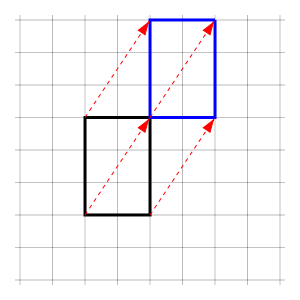 8) 9) 1.87 kg10) 64   8 = 8p
45   5 = 9p
8 is less than 9, so shop A is cheaper11) 
17 1 18
13 12 11
6 23 712) 8.53113)  14) missing numbers are 0.35 and 0.3915) 4, 1, no
4, 0, no
4, 0, no16) 2617) 40 %18) 20 cups of flour19) Perimeter = 36 cm, Area = 53  , Difference = 1720)  